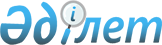 Батыс Қазақстан облысы әкімдігінің 2018 жылғы 16 қаңтардағы № 4 "Асыл тұқымды мал шаруашылығын дамытуды, мал шаруашылығының өнiмдiлiгiн және өнім сапасын арттыруды субсидиялау бағыттары бойынша субсидиялаудың кейбір мәселелері туралы" қаулысына өзгеріс енгізу туралы
					
			Күшін жойған
			
			
		
					Батыс Қазақстан облысы әкімдігінің 2018 жылғы 12 маусымдағы № 141 қаулысы. Батыс Қазақстан облысының Әділет департаментінде 2018 жылғы 12 маусымда № 5248 болып тіркелді. Күші жойылды - Батыс Қазақстан облысы әкімдігінің 2018 жылғы 3 қазандағы № 233 қаулысымен
      Ескерту. Күші жойылды - Батыс Қазақстан облысы әкімдігінің 03.10.2018 № 233 қаулысымен (алғашқы ресми жарияланған күнінен бастап қолданысқа енгізіледі).
      Қазақстан Республикасының 2001 жылғы 23 қаңтардағы "Қазақстан Республикасындағы жергілікті мемлекеттік басқару және өзін-өзі басқару туралы" Заңын басшылыққа ала отырып және Қазақстан Республикасы Премьер-Министрінің орынбасары – Қазақстан Республикасы Ауыл шаруашылығы министрінің 2017 жылғы 27 қаңтардағы №30 "Асыл тұқымды мал шаруашылығын дамытуды, мал шаруашылығының өнiмдiлiгiн және өнім сапасын арттыруды субсидиялау қағидаларын бекiту туралы" (Қазақстан Республикасының Әділет министрлігінде 2017 жылғы 17 ақпанда №14813 тіркелген) бұйрығына сәйкес Батыс Қазақстан облысының әкімдігі ҚАУЛЫ ЕТЕДІ:
      1. Батыс Қазақстан облысы әкімдігінің 2018 жылғы 16 қаңтардағы №4 "Асыл тұқымды мал шаруашылығын дамытуды, мал шаруашылығының өнiмдiлiгiн және өнім сапасын арттыруды субсидиялау бағыттары бойынша субсидиялаудың кейбір мәселелері туралы" (Нормативтік құқықтық актілерді мемлекеттік тіркеу тізілімінде №5056 тіркелген, 2018 жылғы 7 ақпанда Қазақстан Республикасы нормативтік құқықтық актілерінің эталондық бақылау банкінде жарияланған) қаулысына мынадай өзгеріс енгізілсін:
      аталған қаулымен бекітілген асыл тұқымды мал шаруашылығын дамытуды, мал шаруашылығының өнiмдiлiгiн және өнім сапасын арттыруды субсидиялау бағыттары бойынша субсидиялар көлемдері осы қаулының қосымшасына сәйкес жаңа редакцияда жазылсын.
      2. "Батыс Қазақстан облысының ауыл шаруашылығы басқармасы" мемлекеттік мекемесі, аудандар мен Орал қаласының әкімдері осы қаулыны жүзеге асыру жөніндегі қажетті шараларды қабылдасын.
      3. "Батыс Қазақстан облысының ауыл шаруашылығы басқармасы" мемлекеттік мекемесі (Б.А.Есенғалиев) осы қаулының әділет органдарында мемлекеттік тіркелуін, Қазақстан Республикасы нормативтік құқықтық актілерінің эталондық бақылау банкінде және бұқаралық ақпарат құралдарында оның ресми жариялануын қамтамасыз етсін.
      4. Осы қаулының орындалуын бақылау облыс әкімінің бірінші орынбасары И.В.Стексовке жүктелсін.
      5. Осы қаулы алғашқы ресми жарияланған күнінен бастап қолданысқа енгізіледі. Асыл тұқымды мал шаруашылығын дамытуды, мал шаруашылығының өнiмдiлiгiн және өнім сапасын арттыруды субсидиялау бағыттары бойынша субсидиялар көлемдері
      Ескерту: аббревиатураның толық жазылуы:
      кг – килограмм;
      млн – миллион.
					© 2012. Қазақстан Республикасы Әділет министрлігінің «Қазақстан Республикасының Заңнама және құқықтық ақпарат институты» ШЖҚ РМК
				
      Облыс әкімінің
міндетін атқарушы

И.Стексов
2018 жылғы 12 маусымдағы №141
Батыс Қазақстан облысы
әкімдігінің қаулысына қосымша2018 жылғы 16 қаңтардағы №4
Батыс Қазақстан облысы
әкімдігінің қаулысымен бекітілген
№
Субсидиялау бағыты
Субсидиялау бағыты
Өлшем бірлігі
1 бірлікке арналған субсидиялар нормативтері, теңге
1 бірлікке арналған субсидиялар нормативтері, теңге
1 бірлікке арналған субсидиялар нормативтері, теңге
Субсидия көлемі
Субсидия сомасы, мың теңге
№
Субсидиялау бағыты
Субсидиялау бағыты
Өлшем бірлігі
1 бірлікке арналған субсидиялар нормативтері, теңге
1 бірлікке арналған субсидиялар нормативтері, теңге
1 бірлікке арналған субсидиялар нормативтері, теңге
Субсидия көлемі
Субсидия сомасы, мың теңге
Етті мал шаруашылығы
Етті мал шаруашылығы
Етті мал шаруашылығы
Етті мал шаруашылығы
Етті мал шаруашылығы
Етті мал шаруашылығы
Етті мал шаруашылығы
Етті мал шаруашылығы
Етті мал шаруашылығы
1.
Асыл тұқымды және селекциялық жұмыс жүргізу
Асыл тұқымды және селекциялық жұмыс жүргізу
Асыл тұқымды және селекциялық жұмыс жүргізу
Асыл тұқымды және селекциялық жұмыс жүргізу
Асыл тұқымды және селекциялық жұмыс жүргізу
Асыл тұқымды және селекциялық жұмыс жүргізу
Асыл тұқымды және селекциялық жұмыс жүргізу
Асыл тұқымды және селекциялық жұмыс жүргізу
1.1
Тауарлы аналық бас
Тауарлы аналық бас
Тауарлы аналық бас
Тауарлы аналық бас
Тауарлы аналық бас
Тауарлы аналық бас
Тауарлы аналық бас
Тауарлы аналық бас
1)
базалық норматив
базалық норматив
бас
10 000
10 000
10 000
82 500
825 000
2)
қосымша норматив:
қосымша норматив:
2)
80%-дан бастап (қоса алғанда) төл беру шығымы
80%-дан бастап (қоса алғанда) төл беру шығымы
бас
8 000
8 000
8 000
35 501
284 008
2)
60%-дан бастап (қоса алғанда) төл беру шығымы 
60%-дан бастап (қоса алғанда) төл беру шығымы 
бас
6 000
6 000
6 000
5 460
32 760
1.2
Асыл тұқымды аналық бас
Асыл тұқымды аналық бас
Асыл тұқымды аналық бас
Асыл тұқымды аналық бас
Асыл тұқымды аналық бас
Асыл тұқымды аналық бас
Асыл тұқымды аналық бас
Асыл тұқымды аналық бас
1)
базалық норматив
базалық норматив
бас
10 000
10 000
10 000
13 690
136 900
2)
қосымша норматив:
қосымша норматив:
2)
80%-дан бастап (қоса алғанда) төл беру шығымы
80%-дан бастап (қоса алғанда) төл беру шығымы
бас
20 000
20 000
20 000
5 321
106 420
2)
70%-дан бастап (қоса алғанда) төл беру шығымы 
70%-дан бастап (қоса алғанда) төл беру шығымы 
бас
15 000
15 000
15 000
287
4 305
2.
Асыл тұқымды ірі қара мал сатып алу
Асыл тұқымды ірі қара мал сатып алу
бас
150 000
150 000
150 000
4 550
682 500
Барлық сомасы
Барлық сомасы
Барлық сомасы
Барлық сомасы
Барлық сомасы
Барлық сомасы
Барлық сомасы
Барлық сомасы
2 071 893
Сүтті және сүтті-етті мал шаруашылығы
Сүтті және сүтті-етті мал шаруашылығы
Сүтті және сүтті-етті мал шаруашылығы
Сүтті және сүтті-етті мал шаруашылығы
Сүтті және сүтті-етті мал шаруашылығы
Сүтті және сүтті-етті мал шаруашылығы
Сүтті және сүтті-етті мал шаруашылығы
Сүтті және сүтті-етті мал шаруашылығы
Сүтті және сүтті-етті мал шаруашылығы
1.
Селекциялық және асыл тұқымдық жұмыс жүргізу
Селекциялық және асыл тұқымдық жұмыс жүргізу
Селекциялық және асыл тұқымдық жұмыс жүргізу
Селекциялық және асыл тұқымдық жұмыс жүргізу
Селекциялық және асыл тұқымдық жұмыс жүргізу
Селекциялық және асыл тұқымдық жұмыс жүргізу
Селекциялық және асыл тұқымдық жұмыс жүргізу
Селекциялық және асыл тұқымдық жұмыс жүргізу
1.1
Асыл тұқымды аналық бас
Асыл тұқымды аналық бас
1)
базалық норматив
базалық норматив
бас
10 000
10 000
10 000
823
8 230
2)
қосымша норматив: 
қосымша норматив: 
2)
70%-дан бастап (қоса алғанда) төл беру шығымы
70%-дан бастап (қоса алғанда) төл беру шығымы
бас
20 000
20 000
20 000
380
7 600
2)
60%-дан бастап (қоса алғанда) төл беру шығымы
60%-дан бастап (қоса алғанда) төл беру шығымы
бас
15000
15000
15000
47
705
2.
Асыл тұқымды ірі қара мал сатып алу
Асыл тұқымды ірі қара мал сатып алу
Асыл тұқымды ірі қара мал сатып алу
Асыл тұқымды ірі қара мал сатып алу
Асыл тұқымды ірі қара мал сатып алу
Асыл тұқымды ірі қара мал сатып алу
Асыл тұқымды ірі қара мал сатып алу
Асыл тұқымды ірі қара мал сатып алу
1)
отандық шаруашылықтардың асыл тұқымды ірі қара малы
отандық шаруашылықтардың асыл тұқымды ірі қара малы
бас
170 000
170 000
170 000
50
8 500
3.
Сүт өндіру мен дайындаудың құнын арзандату:
Сүт өндіру мен дайындаудың құнын арзандату:
Сүт өндіру мен дайындаудың құнын арзандату:
Сүт өндіру мен дайындаудың құнын арзандату:
Сүт өндіру мен дайындаудың құнын арзандату:
Сүт өндіру мен дайындаудың құнын арзандату:
Сүт өндіру мен дайындаудың құнын арзандату:
Сүт өндіру мен дайындаудың құнын арзандату:
1)
бағымдағы мал басы 400 бастан басталатын шаруашылық 
бағымдағы мал басы 400 бастан басталатын шаруашылық 
кг
25
25
25
768 000
19 200
2)
бағымдағы мал басы 50 бастан басталатын шаруашылық
бағымдағы мал басы 50 бастан басталатын шаруашылық
кг
15
15
15
1 040 000
15 600
3)
ауыл шаруашылығы кооперативтері
ауыл шаруашылығы кооперативтері
кг
10
10
10
500 050
5 000,5
Барлық сомасы
Барлық сомасы
Барлық сомасы
Барлық сомасы
Барлық сомасы
Барлық сомасы
Барлық сомасы
Барлық сомасы
64 835,5
Мал шаруашылығы
Мал шаруашылығы
Мал шаруашылығы
Мал шаруашылығы
Мал шаруашылығы
Мал шаруашылығы
Мал шаруашылығы
Мал шаруашылығы
Мал шаруашылығы
1.
100 бастан бастап тірі салмақтағы бұқашықтарды бордақылау шығындарын арзандату
100 бастан бастап тірі салмақтағы бұқашықтарды бордақылау шығындарын арзандату
100 бастан бастап тірі салмақтағы бұқашықтарды бордақылау шығындарын арзандату
100 бастан бастап тірі салмақтағы бұқашықтарды бордақылау шығындарын арзандату
100 бастан бастап тірі салмақтағы бұқашықтарды бордақылау шығындарын арзандату
100 бастан бастап тірі салмақтағы бұқашықтарды бордақылау шығындарын арзандату
100 бастан бастап тірі салмақтағы бұқашықтарды бордақылау шығындарын арзандату
100 бастан бастап тірі салмақтағы бұқашықтарды бордақылау шығындарын арзандату
1)
400-ден 450 килограмға дейін
бас
бас
бас
45 000
2 071
2 071
93 195
2)
451-ден 500 килограмға дейін 
бас
бас
бас
60 000
496
496
29 760
3)
501-ден 550 килограмға дейін
бас
бас
бас
65 000
345
345
22 425
4)
551-ден 600 килограмға дейін және одан жоғары
бас
бас
бас
75 000
150
150
11 250
2.
Ауыл шаруашылығы кооперативтері үшін бұқашықтарды бордақылау шығындарын арзандату
бас
бас
бас
20 000
650
650
13 000
3.
Жеке қосалқы шаруашылықтарда және ауыл шаруашылығы кооперативтерінде сондай-ақ, қойдың қаракөл тұқымдарын өсірумен айналысатын шаруа (фермер) қожалықтарында ірі қара малдың аналық басын қолдан ұрықтандыруды ұйымдастыру
бас
бас
бас
5 146
3 500
3 500
18 011
4.
Қоғамдық және тауарлы табындарда етті, сүтті және сүтті-етті тұқымдардың асыл тұқымды тұқымдық бұқаларын күтіп-бағу
бас
бас
бас
100 000
150
150
15 000
Барлық сомасы
Барлық сомасы
Барлық сомасы
Барлық сомасы
Барлық сомасы
Барлық сомасы
Барлық сомасы
Барлық сомасы
202 641
Жұмыртқалы құс шаруашылығы
Жұмыртқалы құс шаруашылығы
Жұмыртқалы құс шаруашылығы
Жұмыртқалы құс шаруашылығы
Жұмыртқалы құс шаруашылығы
Жұмыртқалы құс шаруашылығы
Жұмыртқалы құс шаруашылығы
Жұмыртқалы құс шаруашылығы
Жұмыртқалы құс шаруашылығы
1.
Тағамдық жұмыртқа өндіру құнын арзандату:
Тағамдық жұмыртқа өндіру құнын арзандату:
Тағамдық жұмыртқа өндіру құнын арзандату:
Тағамдық жұмыртқа өндіру құнын арзандату:
Тағамдық жұмыртқа өндіру құнын арзандату:
Тағамдық жұмыртқа өндіру құнын арзандату:
Тағамдық жұмыртқа өндіру құнын арзандату:
Тағамдық жұмыртқа өндіру құнын арзандату:
1)
50 млн. данадан басталатын нақты өндіріс
50 млн. данадан басталатын нақты өндіріс
дана
2,2
2,2
2,2
55 605 000
122 331
Барлық сомасы
Барлық сомасы
Барлық сомасы
Барлық сомасы
Барлық сомасы
Барлық сомасы
Барлық сомасы
Барлық сомасы
122 331
Қой шаруашылығы
Қой шаруашылығы
Қой шаруашылығы
Қой шаруашылығы
Қой шаруашылығы
Қой шаруашылығы
Қой шаруашылығы
Қой шаруашылығы
Қой шаруашылығы
1.
 Селекциялық және асыл тұқымдық жұмыс жүргізу:
 Селекциялық және асыл тұқымдық жұмыс жүргізу:
 Селекциялық және асыл тұқымдық жұмыс жүргізу:
 Селекциялық және асыл тұқымдық жұмыс жүргізу:
 Селекциялық және асыл тұқымдық жұмыс жүргізу:
 Селекциялық және асыл тұқымдық жұмыс жүргізу:
 Селекциялық және асыл тұқымдық жұмыс жүргізу:
 Селекциялық және асыл тұқымдық жұмыс жүргізу:
1)
асыл тұқымды қойлардың аналық басы
асыл тұқымды қойлардың аналық басы
бас
2 500
2 500
2 500
9 706
24 265
2)
тауарлы қойлардың аналық басы
тауарлы қойлардың аналық басы
бас
1 500
1 500
1 500
46 667
70 000,5
2.
Асыл тұқымды қойлар сатып алу:
Асыл тұқымды қойлар сатып алу:
Асыл тұқымды қойлар сатып алу:
Асыл тұқымды қойлар сатып алу:
Асыл тұқымды қойлар сатып алу:
Асыл тұқымды қойлар сатып алу:
Асыл тұқымды қойлар сатып алу:
Асыл тұқымды қойлар сатып алу:
1)
тұсақтар 
тұсақтар 
бас
8 000
8 000
8 000
620
4 960
2)
тұқымдық қошқарлар
тұқымдық қошқарлар
бас
20 000
20 000
20 000
1 105
22 100
3.
Қозы етін өндіру құнын арзандату
Қозы етін өндіру құнын арзандату
бас
1 500
1 500
1 500
5 607
8 411
Барлық сомасы
Барлық сомасы
Барлық сомасы
Барлық сомасы
Барлық сомасы
Барлық сомасы
Барлық сомасы
Барлық сомасы
129 736,5
Жылқы шаруашылығы
Жылқы шаруашылығы
Жылқы шаруашылығы
Жылқы шаруашылығы
Жылқы шаруашылығы
Жылқы шаруашылығы
Жылқы шаруашылығы
Жылқы шаруашылығы
Жылқы шаруашылығы
1.
Асыл тұқымды айғырлар сатып алу
Асыл тұқымды айғырлар сатып алу
бас
100 000
100 000
100 000
57
5 700
2.
Асыл тұқымды аналық бас сатып алу
Асыл тұқымды аналық бас сатып алу
бас
40 000
40 000
40 000
120
4 800
Барлық сомасы 
Барлық сомасы 
Барлық сомасы 
Барлық сомасы 
Барлық сомасы 
Барлық сомасы 
Барлық сомасы 
Барлық сомасы 
10 500
Барлығы 
Барлығы 
Барлығы 
Барлығы 
Барлығы 
Барлығы 
Барлығы 
Барлығы 
2 601 937